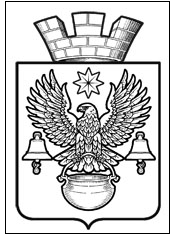 ПОСТАНОВЛЕНИЕАДМИНИСТРАЦИИКОТЕЛЬНИКОВСКОГО  ГОРОДСКОГО  ПОСЕЛЕНИЯ                 КОТЕЛЬНИКОВСКОГО МУНИЦИПАЛЬНОГОРАЙОНА  ВОЛГОГРАДСКОЙ ОБЛАСТИ   15.11.2017   г.                                                                                                                   № 965О внесении изменений в постановление Администрации Котельниковского городскогопоселения № 622 от 03.09.2015 г.  «Об утверждении административного регламента предоставленияадминистрацией Котельниковского городского поселения муниципальной услуги "Предоставление земельного участка, находящегося в муниципальной или государственной собственности, расположенного на территории Котельниковского городского поселения в собственность или аренду на торгах, проводимых в форме аукционов "В соответствии с Земельным кодексом РФ, Федеральным закон от 27 июля 2010 г. N 210-ФЗ "Об организации предоставления государственных и муниципальных услуг", руководствуясь Федеральным законом от 06.10.2003 г. №131-ФЗ «Об общих принципах организации местного самоуправления в Российской Федерации», Уставом Котельниковского городского поселения,  администрация Котельниковского городского поселения 	ПОСТАНОВЛЯЕТ:Внести изменение в административный регламент оказания муниципальной услуги «Предоставление земельного участка, находящегося в муниципальной или государственной собственности, расположенного на территории Котельниковского городского поселения в собственность или аренду на торгах, проводимых в форме аукционов», утвержденный постановлением администрации Котельниковского городского поселения №622 от 03.09.2015 г.  «Об утверждении  административного регламента предоставления администрацией Котельниковского городского поселения муниципальной услуги "Предоставление земельного участка, находящегося в муниципальной или государственной собственности, расположенного на территории Котельниковского городского поселения в собственность или аренду на торгах, проводимых в форме аукционов ".Изложить пункт 2.7 раздела  2 «Стандарт предоставления муниципальной услуги» административного регламента оказания муниципальной услуги «Предоставление земельного участка, находящегося в муниципальной или государственной собственности, расположенного на территории Котельниковского городского поселения в собственность или аренду на торгах, проводимых в форме аукционов», утвержденный постановлением администрации Котельниковского городского поселения №622 от 03.09.2015 г.  «Об утверждении  административного регламента предоставления администрацией Котельниковского городского поселения муниципальной услуги "Предоставление земельного участка, находящегося в муниципальной или государственной собственности, расположенного на территории Котельниковского городского поселения в собственность или аренду на торгах, проводимых в форме аукционов» в следующей редакции: «2.7. Исчерпывающий перечень оснований для отказа в приеме документов, необходимых для предоставления муниципальной услуги:- заявление подано лицом, не уполномоченным совершать такого рода действия.-представление неполного пакета документов, предусмотренных пунктом 2.6.1 настоящего Регламента; -наличие в предоставляемых, документах исправлений, неточностей либо документы не поддаются прочтению; - заявление подано в орган, не уполномоченный на управление и распоряжение земельным участком.»Контроль за исполнением настоящего постановления оставляю за собой.Настоящее постановление подлежит обнародованию в порядке предусмотренном Уставом Котельниковского городского поселения.Глава Котельниковскогогородского поселения							А.Л.Федоров